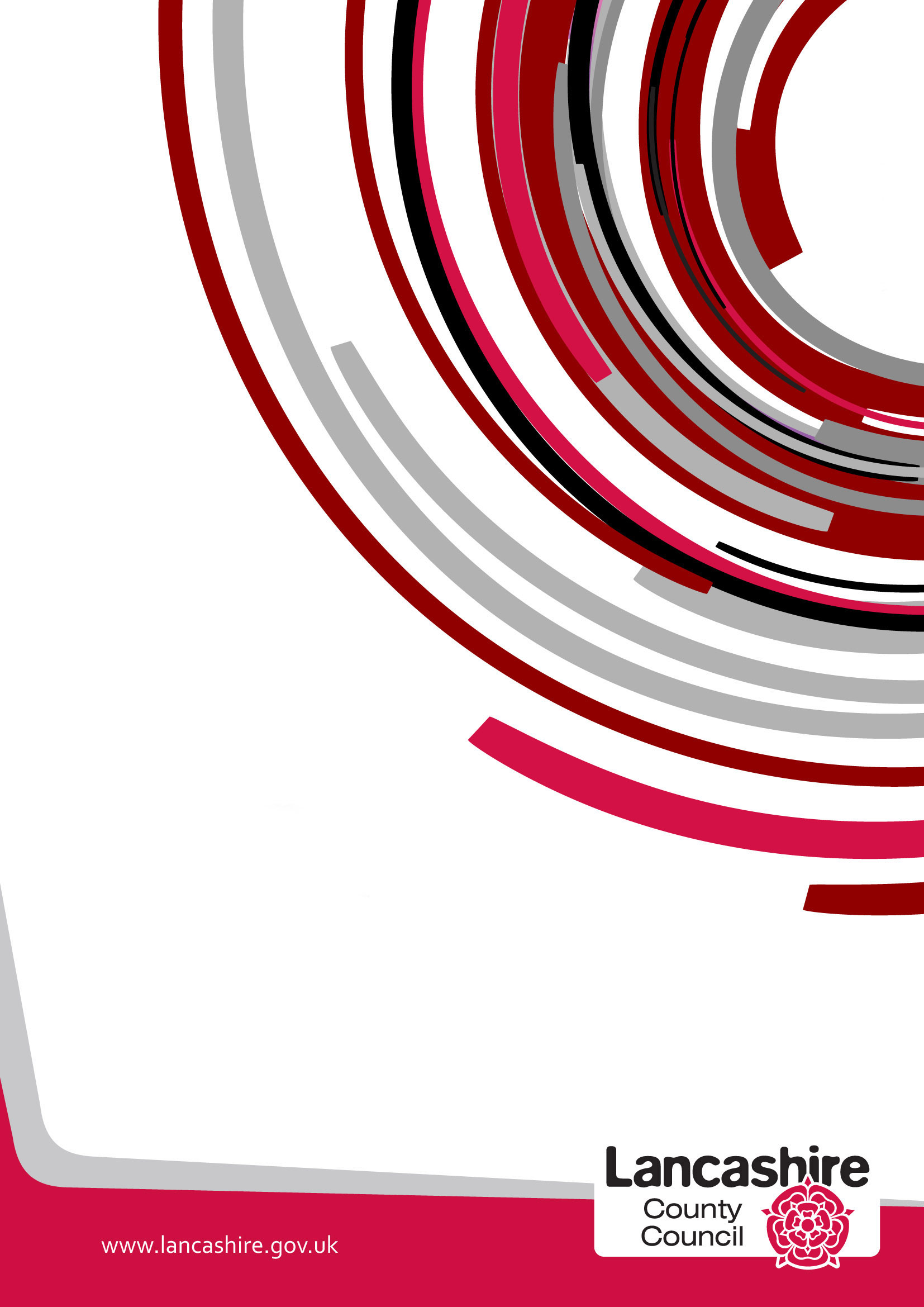 The current position for the 2015/16 capital programmeThe Environment Directorate is currently preparing its capital programme for 2015/16 and we have now been notified of the final settlements from central government. The proposed maintenance allocations were approved by Full Council on the 12 February 15.  Officers are currently finalising the scheme lists for each of the 2015/16 maintenance programmes.  The maintenance of assets and road safety programmes are scheduled to be approved by County Councillor Fillis in March 2015.Members will recall that the county council has adopted a Transport Asset Management Plan (TAMP), which sets out priorities for funding over a 15 year period.  The directorate presented a draft programme of work to the last 3 Tier Forum in line with the principles set out in the TAMP for ABC's and Footways.  The ABC list has been further developed and more accurate estimates have been established for the carriageway and inlay schemes.  The ABC and footways scheme lists are overleaf for your information.2015/16 A, B and C Road ProgrammeThe draft countywide ABC programme is listed on pages 3-8.  The schemes planned for delivery in your district next year are highlighted in grey. A summary of the schemes being proposed for funding in your district is provided on page 9.The TAMP promotes a preventative approach to maintenance and recommends the use of surface dressing to prolong the life of the asset.  Many of the ABC schemes in the draft programme have been identified for surface dressing in 2015/16.  These roads have been pre patched in 2014/15 in preparation for surface dressing, and will be inspected shortly before the start of the surface dressing programme to ensure the sites remain suitable for the treatment.   In addition the programme includes a number of sites which require more significant and costly treatments, such as resurfacing, due to deterioration of the road surface beyond a condition which will allow surface dressing.  These schemes will be addressing the parts of the network in the poorest condition. 2015/16 Footway SchemesThe footways programme on page 10 comprises those sites which are considered a priority for treatment in your district in 2015/16.  They form the second year of a three year programme intended to significantly reduce the numbers of safety defects in the footway network.  Further condition information relating to the footway network is continuing to be gathered by video survey, and this information will form the basis of future programmes.The proposed footway programme has been developed on a district by district basis, by assigning a condition rating for the road, using a 1 – 6 condition rating framework. Local technical engineers have then used their local knowledge and experience to determine the priority of those classed as 6 (poorest condition requiring extensive major work). Other considerations include the number of reported defects, the number of enquiries complaints received, and input from Members.Countywide A, B & C Road schemes as prioritised by the TAMP2015/16 A, B & C Roads Schemes for Preston2015/16 Footway Schemes for PrestonRankingDistrictProject NameProject descriptionLocation of SchemeTotal Cost1West LancashireA5209 Parbold Hill/Crow Orchard Road Surface Dressing and significant patchingLancaster Lane to Moss Lane£62,8321Ribble ValleyA59 Longsite RoadSurface DressingRibchester Road to New resurfacing at A666 roundabout£101,4731ChorleyA673 Bolton Road, AndertonSurface DressingScholes Bank to 675m West£17,5371LancasterAnyon LaneSurface Dressing (Pre-patch)C447 Hollins Lane to Chipping Lane£32,4771ChorleyBack LaneSurface DressingFlag Lane - South Road£17,9881WyreBack LaneSurface DressingGrange Lane - Park Lane£25,9251RossendaleBacup RoadSurface Dressing (Pre-patch)Burnley Road East to  Booth Road£71,0401PrestonBarton LaneSurface Dressing (Pre-patch)Jepps Lane to Langley Lane £32,6961South RibbleBee LaneSurface DressingLeyland Road - Lords Lane£6,2501FyldeBeech RoadSurface Dressing (Pre-patch)From B5269 Thistleton Road  to C309 High Street£13,1991BurnleyBelvedere RoadSurface Dressing (Pre-patch)Yorkshire Street to Eastern Avenue£61,1091West LancashireBen LaneSurface Dressing (Pre-patch)Coach Road Slack House£7,1971HyndburnBlackburn RoadSurface Dressing (Pre-patch)Dunkenhalgh Way to Whalley Road£28,3881PrestonBlackpool RdPrepatch and Surface DressTulketh Brow to Pedders Lane £20,2331PendleBleara RoadSurface Dressing (Pre-patch)U40006 Chapel Street to boundary£56,2761WyreBleasdale LaneSurface DressingGonder Lane - Delph Lane£27,3131LancasterBorwick RoadSurface Dressing (Pre-patch)B6254 Kirby Lonsdale Road to junction with Melling road£73,5661RossendaleBury Road/Burnley RoadSurface Dressing (Pre-patch)LC 27 to East Street£28,6931WyreButt Hill LaneSurface Dressing (Pre-patch)Smithy Lane to Butt Hill£29,9301South RibbleC256 Leyland LanePatch and surface dressDunkirk Lane to Junction with Golden Hill Lane£25,0761WyreC400 Bull park lane/ Whin LaneSurface DressingA588 Shard Road to C403 Chapel Lane£87,3511LancasterC470 Regent RoadPrepatch and Surface dressWestcliffe to Marine Road West£27,1531Ribble ValleyC553 Sabden Rd/ Padiham Rd Simonstone/ SabdenSurface DressSimonstone Road to Whins Lane£53,9081BurnleyC650 Manchester RoadSurface Dressing (Pre-patch)Green Lane to A56£100,8811PendleC658 Halifax RdSurface DressingChapel House Road U20123 to Boundary£44,572RankingDistrictProject NameProject descriptionLocation of SchemeTotal Cost1West LancashireChorley RoadSurface Dressing (Pre-patch)Robin Lane to Bentley Lane£44,5251RossendaleChurch Street/High Street/Hud RakeSurface Dressing (Pre-patch)Regent Street to Blackburn Road, Haslingden£22,2861Ribble ValleyClitheroe BypassSurface Dressing (Pre-patch)Sawley Road to Sawley Old Road£77,0931South RibbleCocker LaneSurface DressingBirchwood - Adoption Point£2,2801BurnleyCog LaneSurface Dressing (Pre-patch)Accrington Road to Rossendale Road£44,2801South RibbleCroston RoadSurface DressingWatkin Lane to Church Lane (miss middle section)£23,6541BurnleyCrown Point RoadSurface Dressing (Pre-patch)Manchester Road to Second Cattle Grid£55,4321ChorleyDawbers LaneSurface Dressing (Pre-patch)A49 to Lydiate Lane£66,2831South RibbleDawson LaneSurface Dressing (Pre-patch)Junction of Wigan Road to Boundary except from roundabout to Central Avenue£20,1321FyldeDivision LaneSurface DressingMidgeland Road - Northouses Lane£4,5641FyldeDivision LaneSurface Dressing590m West - Queensway£10,9251FyldeDivision LaneSurface DressingMidgeland Road for 590m West£8,9801WyreDucketts LaneSurface Dressing (Pre-patch)New Lane to Bilsborrow Lane£48,6471WyreEidisforth LaneSurface DressingDelph Lane - Burns Farm£14,8501ChorleyEuxton LaneSurface Dressing (Pre-patch)Hospital Traffic Lights to Westway Roundabout£30,8031ChorleyEyes LaneSurface DressingBack Lane - River Douglas£18,2701Ribble ValleyFell RoadSurface Dressing (Pre-patch)Waddington Fell Quarry to Back Lane North West£74,7381PrestonGarstang RoadSurface Dressing (Pre-patch)From outside 218 to Lightfoot Lane£79,3841WyreGarstang RoadSurface Dressing (Pre-patch)Boundary to Joe Lane£94,2991West LancashireGorsuch Lane/Delph Lane/Mairscough LaneSurface Dressing (Pre-patch)A570 to Sefton boundary£173,5781PrestonHaighton Green LaneSurface Dressing (Pre-patch)Brabiner lane to Eastway £79,1951FyldeHigh StreetSurface Dressing (Pre-patch)Thistleton Road to entrance to Ash Road£48,2601WyreHigher LaneSurface DressingKeepers Lane - Brewers Lane£8,7501WyreHigher LaneSurface DressingEidisforth Lane - Brewers Lane£11,0751WyreHighgate LaneSurface DressingStaynall Lane - Grange Lane£12,890RankingDistrictProject NameProject descriptionLocation of SchemeTotal Cost1RossendaleHolcombe RoadSurface DressingGrane Road to Free Lane£54,2991WyreHollins LaneSurface Dressing (Pre-patch)Lancaster Boundary to A6 Lancaster Road£45,7681West LancsHunters LaneSurface DressingBlackgate Lane - Legh Lane£11,7751WyreKeepers LaneSurface DressingDelph Lane - Higher Lane£17,3751PendleKeighley RoadSurface Dressing (Pre-patch)A56 Skipton Rd to A6068 Byron Road£28,3401PendleKeighly RoadSurface Dressing (Pre-patch)B6250 Cotton Tree Lane to X2791 Spring Grove£42,7861LancasterKirby Lonsdale RoadSurface Dressing (Pre-patch)Rabbit Lane to Main Street£135,2161Ribble ValleyKnowles BrowSurface Dressing (Pre-patch)Whalley Road to Birdy Brow£68,7251ChorleyLeyland LaneSurface Dressing (Pre-patch)South Ribble Boundary to A581£32,3151South RibbleLeyland LaneSurface Dressing (Pre-patch)Boundary to Schleswig Way Roundabout£29,2761WyreLonghouses LaneSurface DressingDelph Lane - End£8,7501PrestonLongridge RoadSurface Dressing (Pre-patch)Roundabout at Bluebell Way B6242 to Ribblesdale Drive U12319£77,0631FyldeLytham RoadSurface Dressing (Pre-patch)Approximately 250m west of  Lodge Lane£71,8391HyndburnManchester RoadSurface Dressing (Pre-patch)Boundary at Baxenden to Grange Lane£79,2881RossendaleManchester RoadSurface Dressing (Pre-patch)Regent Street to Tesco Roundabouts£58,4511LancasterMarine Road EastSurface Dressing (Pre-patch)Lord Street to Broadway£37,0191South RibbleMarsh LaneSurface DressingGreystones to End£4,2501West LancashireMeadow LaneSurface DressingBleak Lane - Prescott Bridge£24,6381LancasterMelling RoadSurface Dressing (Pre-patch)Holly Bank to U49044 Vicar Lane£13,4421Ribble ValleyMitton RoadSurface Dressing (Pre-patch)Clitheroe Road to Birdy Brow £32,5461BurnleyNelson RoadSurface Dressing (Pre-patch)Boundary to Burnley Road£13,2101HyndburnNew LaneSurface Dressing (Pre-patch)Haslingden Old Road to Union Road£40,0821ChorleyOdd House LaneSurface DressingBack Lane - End£1,3281West LancashireOld Moss LaneSurface DressingSchool Lane - Sefton Boundary£63,2751South RibbleOld Pope LaneSurface DressingFull Length£2,2501West LancashireOrmskirk RoadSurface Dressing (Pre-patch)Lathom Road to Scarth Hill Lane£46,1041WyrePark LaneSurface Dressing (Pre-patch)Snapewood Bridge to Ratcliffe Wharfe Lane£64,920RankingDistrictProject NameProject descriptionLocation of SchemeTotal Cost1PrestonPlungington RoadSurface Dressing (Pre-patch)Lytham Road to Blackpool Road£8,4561FyldePreston New RoadSurface Dressing (Pre-patch)Freckleton Bypass Roundabout to Clifton Business park£113,2191FyldePreston New RoadSurface Dressing (Pre-patch)where the old HRA is starting to go to£83,5761HyndburnQueens Road/Pennyhouse LaneSurface Dressing (Pre-patch)Whalley Road to Burnley Road£18,7621ChorleyRailway RoadSurface DressingChurch Street to Chorley Road£11,8281West LancashireRed Cat Lane/Fish Lane/Tarlscough LaneSurface Dressing (Pre-patch)A59 to B5246£120,4591PendleRed LaneSurface Dressing (Pre-patch)U20907 Barnoldswick road to U20850 Langroyd Road£49,2121ChorleyRed LaneSurface DressingBradley Lane - Alder Hall£8,3381BurnleyRed Lees RoadSurface Dressing (Pre-patch)Ridge Avenue to Junction of Hill Crest Avenue£44,0801West LancashireRenacres LaneSurface DressingNew Cut Lane - Heathey Lane£14,7001Ribble ValleyRibchester RoadSurface Dressing (Pre-patch)Longsight road A59 to Hollow Head Lane C544/Wilpshire£54,9031ChorleyRidley LaneSurface DressingMoor Road - River Lostock£4,7501PendleSkipton RoadSurface Dressing (Pre-patch)Gisburn Road B6252 to Boundary£57,1981ChorleySouthport RoadSurface Dressing (Pre-patch)Southport Road Roundabout to Park Road£39,6781West LancashireSouthport RoadSurface Dressing (Pre-patch)Scarisbrick Bridge to Snape Green£82,1491West LancashireSquare House LaneSurface DressingFull Length£4,4851West LancashireStraight Up LaneSurface DressingWyke Lane - New Lane£13,7101BurnleyThe Long CausewaySurface Dressing (Pre-patch)Full Length£113,2321South RibbleTodd Lane NorthSurface Dressing (Pre-patch)Brownedge road to just past Lyndale Avenue£18,2241RossendaleTodmorden RoadSurface Dressing (Pre-patch)Todmorden Road£68,2351ChorleyTown LaneSurface DressingWood Lane - Barmskin Lane£4,0001Ribble ValleyTrough RoadSurface Dressing (Pre-patch)Dunsop To Sykes Farm£56,0511LancasterTunstall RoadSurface Dressing (Pre-patch)Greta Bridge to Cant Bridge£24,1411RossendaleTurnpikeSurface Dressing (Pre-patch)Church Street/Turnpike. Priory Close to Burnley Road East£28,458RankingDistrictProject NameProject descriptionLocation of SchemeTotal Cost1ChorleyUlnes Walton LaneSurface Dressing (Pre-patch)Southport Road to South Ribble Boundary£62,1231PrestonWalker Lane/Bleasdale LaneSurface Dressing (Pre-patch)Boundary to Boundary – Smithy Public House to Lower Core Lane£26,4651PendleWalverden Road/Hibson RoadSurface Dressing (Pre-patch)Bentley Street U20059 to Halifax Rd U19670£24,1661ChorleyWestwaySurface Dressing (Pre-patch)Euxton Lane Roundabout to Southport road Roundabout£41,3701HyndburnWhalley RoadSurface Dressing (Pre-patch)From Hyndburn Bridge to Boundary£63,8111HyndburnWhalley RoadSurface Dressing (Pre-patch)Queens Road to Sparth Road£50,3411HyndburnWhinney Hill RoadSurface Dressing (Pre-patch)Lower Gate Road for a distance of 1740 metres in a westerly direction.£16,3871ChorleyWhinney LaneSurface DressingWashington Lane - Euxton St£8,1251FyldeWhitehill RoadSurface DressFull Length£23,2521ChorleyWigan RoadSurface Dressing (Pre-patch)Runshaw Lane to New Surfacing at the roundabout with Balshaw Lane£27,3251West LancashireWoodmoss LaneSurface DressingVarious sections No 45 - Wyke Cop Rd£19,2501West LancashireWyke Cop RoadSurface DressingPool Hey Lane - Wood moss Lane£9,3752WyreC386 Queens TerraceCarriageway ResurfacingBold Street to Lower Lighthouse£87,4443South RibbleC256 Croston RoadInlayFarington Road to St Pauls Park£78,0514FyldeC282 Church RoadInlaySeafield Rd to market Square (incl Market Square & Park St, red asphalt area) - conservation area£123,3095Ribble ValleyC571 Birdy BrowCarriageway ResurfacingC573 Clitheroe Road to C574 Clitheroe Road£51,1126LancasterA589 Middleton WayInlayFrom Heysham Rd to Old Middleton Rd£92,0917BurnleyA682 Colne RoadInlayFrom Casterton Avenue to Disraeli Street£191,7638PendleA56 Leeds RoadInlayReedyford Road to Burnley Road£141,5999RossendaleA671 Burnley RoadCarriageway ResurfacingBurnley Road, Bacup£240,47210West LancashireC157 Chequer LaneCarriageway ResurfacingRavenhead Way to 103£77,97811LancasterA588 Ashton RoadCarriageway Resurfacing A588 Ashton Road£141,90012HyndburnC639 Blackburn RoadInlayWillows Lane to A679 Blackburn Road£225,542RankingDistrictProject NameProject descriptionLocation of SchemeTotal Cost13ChorleyC197 Runshaw LaneInlayA49 to M6 Bridge£73,03514Ribble ValleyA682 Burnley Road, Gisburn Carriageway ResurfacingA59 to Blind Lane£44,43315PrestonB5269 Whittingham LaneInlayBetween the Methodist Church and the 30mph signs as you are entering the village of Goosnargh from Broughton. £62,398RankingDivisonProject NameProject DescriptionLocation of TreatmentEstimateSurface Dressing ProgrammeSurface Dressing ProgrammeSurface Dressing ProgrammeSurface Dressing ProgrammeSurface Dressing ProgrammeSurface Dressing Programme1Preston Central SouthBlackpool RoadPrepatch and Surface DressTulketh Brow to Pedders Lane £20,2331Preston RuralBarton LaneSurface Dressing Jepps Lane to Langley Lane £32,6961Preston NorthGarstang RoadSurface Dressing From outside 218 to Lightfoot Lane£79,3841Preston RuralHaighton Green LaneSurface Dressing Brabiner Lane to Eastway £79,1951Preston EastLongridge Road/Preston RoadSurface Dressing Roundabout at Bluebell Way to Ribblesdale Drive£77,0631Preston Central SouthPlungington RoadSurface Dressing Lytham Road to Blackpool Road£8,4561Preston RuralWalker Lane/Bleasdale LaneSurface Dressing Boundary to Boundary – Smithy Public House to Lower Core Lane£26,465Surface Dressing Programme Total:Surface Dressing Programme Total:Surface Dressing Programme Total:Surface Dressing Programme Total:Surface Dressing Programme Total:£323,492Carriageway Inlay ProgrammeCarriageway Inlay ProgrammeCarriageway Inlay ProgrammeCarriageway Inlay ProgrammeCarriageway Inlay ProgrammeCarriageway Inlay Programme15Preston RuralB5269 Whittingham LaneInlayBetween the Methodist Church and the 30mph signs as you are entering the village of Goosnargh from Broughton.£62,398Carriageway Inlay Total:Carriageway Inlay Total:Carriageway Inlay Total:Carriageway Inlay Total:Carriageway Inlay Total:£62,398Pre Patching ProgrammePre Patching ProgrammePre Patching ProgrammePre Patching ProgrammePre Patching ProgrammeProgramme of works to be determinedProgramme of works to be determinedProgramme of works to be determinedProgramme of works to be determinedProgramme of works to be determinedProgramme of works to be determinedRankingDivisonProject NameProject DescriptionLocation of TreatmentEstimate1Preston CityMain Sprit WeindReconstructionSyke Street to Sub Station£24,5342Preston EastLeyburn CloseFootway inlayAmbleside Road to end£19,3683Preston South EastRibbleton LaneFootway inlayDeepdale Road to St Mary's Street (East side)£31,5754Preston EastRibbleton AvenueFootway inlayFloyd Road to number 241£21,2415Preston WestOaktree AvenueFootway inlayTag Lane to Mayfield Avenue£60,8736Preston NorthConway DriveFootway inlayStour Lodge to Scotts Wood£56,2997Preston North WestElm AvenueFootway inlayBirch Avenue to Clifton Avenue£31,2358Preston EastHeather GroveFootway inlayGorse Grove to end£14,8549Preston North EastSouthey CloseFootway inlayLevensgarth Avenue to end including Levensgarth Avenue to Tiverton Close£19,07410Preston West Dunoon CloseFootway inlayFrom number 15 to the cul-de-sac end£20,593Estimated Cost of Schemes: £299,646Estimated Cost of Schemes: £299,646Estimated Cost of Schemes: £299,646Estimated Cost of Schemes: £299,646Estimated Cost of Schemes: £299,646Estimated Cost of Schemes: £299,646